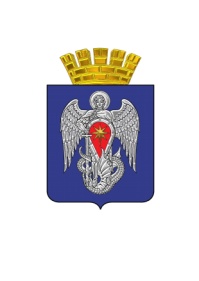 АДМИНИСТРАЦИЯ  ГОРОДСКОГО ОКРУГА ГОРОД МИХАЙЛОВКАВОЛГОГРАДСКОЙ ОБЛАСТИПОСТАНОВЛЕНИЕ     от  09 сентября 2019г.                № 2693Об утверждении перечня товарных рынков для содействия развитию конкуренции в городском округе город Михайловка Волгоградской областиРассмотрев протокол координационного совета по развитию конкуренции в городском округе город Михайловка Волгоградской области  от 20 августа 2019 года № 1, в целях обеспечения внедрения на территории городского округа город Михайловка Волгоградской области                Стандарта развития конкуренции в субъектах Российской Федерации,                 администрация городского округа город Михайловка Волгоградской области п о с т а н о в л я е т:1. Утвердить прилагаемый перечень товарных рынков для содействия развитию конкуренции в городском округе город Михайловка Волгоградской области.2. Признать утратившим силу:- постановление администрации городского округа город Михайловка Волгоградской области от 27 ноября 2015г. №3351 «Об утверждении перечня приоритетных и социально значимых рынков для содействия развитию конкуренции в городском округе город Михайловка Волгоградской области»;- постановление администрации городского округа город Михайловка Волгоградской области от 30 июня 2016г. №1617 «О внесении изменений в постановление администрации городского округа город Михайловка Волгоградской области от 27 ноября 2015г. №3351 «Об утверждении перечня приоритетных и социально значимых рынков для содействия развитию конкуренции в городском округе город Михайловка Волгоградской области»3.   Контроль за исполнением настоящего постановления возложить на заместителя главы городского округа по экономике, финансам и управлению имуществом  Л.В. Гордиенко.Глава  городского округа 		                                              С.А. Фомин                                                                                                                  Утвержден                                                                                   постановлением                                                                                   администрации городского                                                                                   округа город Михайловка 
                                                                                   Волгоградской области                                                                                   от 09 сентября 2019г. № 2692                  ПЕРЕЧЕНЬтоварных рынков для содействия развитию 
конкуренции на территории городского округа город Михайловка Волгоградской областиСфера наружной рекламыРынок оказания услуг по перевозке автомобильным транспортом по муниципальным маршрутам регулярных перевозок.Рынок выполнения работ по содержанию и текущему ремонту общего имущества собственников помещений в многоквартирном доме.Рынок услуг по ремонту автотранспортных средств 